Corporación Universitaria Minuto de Dios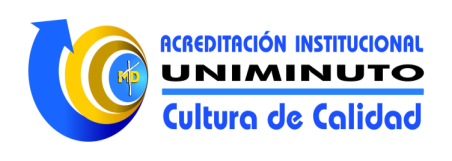 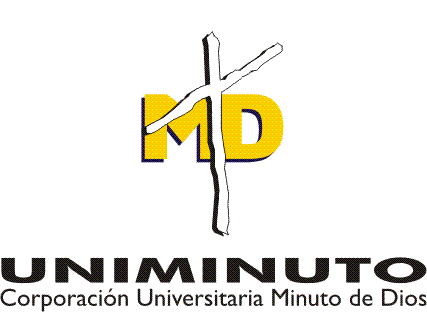 Sede Bogotá  Sur GUIA DE TRABAJO COMPLEMENTARIOASIGNATURA: PROGRAMACIÓN ESTRUCTURADA Guía N.   1                    F. Elaboración   5/02/2013                   F. 1° Revisión___________                 Páginas: 2     DOCENTE: CAMILO JOSE PEÑA LAPEIRA    TEMA: ARREGLOSLos siguientes ejercicios le permitirán poner en práctica lo aprendido y continuar con el desarrollo de la lógica que se necesita para el diseño y solución de problemas en programación. Leer detenidamente los  ejercicios y realizar el código de programación en C, los ejercicios de programación deben resolverse utilizando funciones que modularicen las soluciones. 1.	Determine qué es lo que escribe el siguiente programa y reescríbalo usando funciones.#include <stdio.h>void main(){int matriz[5][3], i, j;for (i = 0; i < 5; i++)  for (j = 0; j < 3; j++)	matriz[i][j] = i + j;j = 0;for (i = 0; i < 3; i++)  printf(“%i\n”, matriz[i + j][2 – i]);}2.	Determine lo que hace el siguiente segmento de programa y rescríbalo de tal forma que escriba lo mismo pero de una manera más simple.int a[10][10], i, j;for (i = 1; i < 10; i++)    for (j = 1; j < 10; j++)		a[i][j] = (i / j) * (j / i);3. Realice un programa con funciones que sume, reste, multiplique, divida dos números  y calcule el cuadrado de un número. Realizar en este programa un menú para cada opción.4. consultar que es un arreglo, que tipos hay  y como se  define un arreglo en una dimensión, dar un ejemplo.